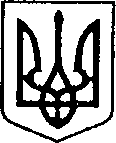 УКРАЇНАЧЕРНІГІВСЬКА ОБЛАСТЬН І Ж И Н С Ь К А    М І С Ь К А    Р А Д АВ И К О Н А В Ч И Й    К О М І Т Е ТР І Ш Е Н Н ЯВід_14 березня 2024 р.			м. Ніжин			№ 141Про засвідчення заяви Ххх ххх хххщодо виїзду дитини за межі України	Відповідно до пункту б статті 34, статей 51, 52, 53, 59, 73 Закону України «Про місцеве самоврядування в Україні», Регламенту виконавчого комітету Ніжинської міської ради VIII скликання, затвердженого рішенням Ніжинської міської ради Чернігівської області від 24 грудня 2020 року № 27-4/2020, постанови Кабінету Міністрів України від 27.01.1995 року №57 (зі змінами та доповненнями) «Про затвердження правил перетину кордону громадянами України», розглянувши заяву Ххх ххх ххх від 11 березня 2024 року, виконавчий комітет міської ради вирішив:	1. На період дії воєнного стану на території України засвідчити заяву Ххх ххх ххх від 11 березня 2024 року про виїзд за кордон, а саме до Республіки Польща, Чехії, Австрії, Угорщини, Італії та будь-якої іншої країни учасниць Шенгенської зони, з метою відпочинку та участі у фестивалі на період із 15 березня 2024 року по 15 квітня 2024 року, її неповнолітнього сина Ххх ххх ххх, ххххх року народження, (паспорт громадянина України, ххххх, виданий 03 липня 2023, орган, що видав 7423) у супроводі Ххх ххх ххх, ххххх р.н., (паспорт ххххх, виданий 16 серпня 2017 р., орган що видав – 7413).2. Начальнику служби у справах дітей Наталії Рацин забезпечити оприлюднення даного рішення на офіційному сайті міської ради протягом 5 робочих днів з дня його прийняття.3. Контроль за виконанням рішення покласти на заступника міського голови з питань діяльності виконавчих органів ради Ірину Грозенко.Головуючий на засіданні виконавчого комітетуНіжинської міської радиперший заступник міського головиз питань діяльності виконавчих органів ради                     Федір ВОВЧЕНКОПояснювальна запискадо проекту рішення «Про засвідчення заяви Ххх ххх ххх щодо виїзду дитини за межі України»Відповідно до статей 34, 42, 51, 52, 53, 59, 73 Закону України «Про місцеве самоврядування в Україні», Регламенту виконавчого комітету Ніжинської міської ради VIII скликання, затвердженого рішенням Ніжинської міської ради Чернігівської області від 24 грудня 2020 року № 27-4/2020, постанови Кабінету Міністрів України від 27.01.1995 року №57 (зі змінами та доповненнями) «Про затвердження правил перетину кордону громадянами України», захищаючи інтереси дитини виконавчий комітет Ніжинської міської ради, як орган опіки та піклування, засвідчує виїзд дітей за кордон без супроводу батьків.Даний проект рішення містить інформацію, яка належить до конфіденційної та без згоди осіб, яких вона стосується, опублікуванню не підлягає відповідно до статті 32 Конституції України, статей 301, 302 Цивільного кодексу України, Закону України «Про доступ до публічної інформації» №2939-VIвід 13.01.2011р., «Про захист персональних даних» №2297-VIвід 01.06.2010 р. Даний проект рішення потребує дострокового розгляду, оскільки рішення стосується соціально-правового захисту дітей.	Враховуючи вищевикладене, проект рішення «Про засвідчення заяви Ххх ххх ххх щодо виїзду дитини за межі України» може бути розглянутий на засіданні виконавчого комітету з позитивним вирішенням питання.	Доповідати проект рішення «Про засвідчення заяви Ххх ххх ххх щодо виїзду дитини за межі України» на засіданні виконавчого комітету Ніжинської міської ради буде начальник служби у справах дітей Наталія Рацин.Начальник служби у справах дітей                                     Наталія РАЦИНВізують:Начальник служби у справах дітей			Наталія РАЦИНЗаступник міського головиз питань діяльності виконавчих органів ради		Сергій СМАГА Керуючий справамивиконавчого комітету Ніжинської міської ради		Валерій САЛОГУБНачальник відділу юридично-кадровогозабезпечення			В’ячеслав ЛЕГА